Publicado en   el 27/01/2015 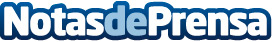 Plan de inversiones de la UE: Nueva iniciativa PYME para liberar más de 3200 millones de euros en créditos más baratos para las empresas españolasComisión Europea - Comunicado de prensa    Plan de inversiones de la UE: Nueva iniciativa PYME para liberar más de 3200 millones de euros en créditos más baratos para las empresas españolas Datos de contacto:Nota de prensa publicada en: https://www.notasdeprensa.es/plan-de-inversiones-de-la-ue-nueva-iniciativa Categorias: Internacional Finanzas http://www.notasdeprensa.es